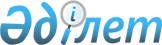 О внесении изменений в решение Темирского районного маслихата от 29 декабря 2022 года № 291 "Об утверждении бюджета Саркульского сельского округа на 2023–2025 годы"
					
			С истёкшим сроком
			
			
		
					Решение Темирского районного маслихата Актюбинской области от 11 мая 2023 года № 23. Прекращено действие в связи с истечением срока
      Темирский районный маслихат РЕШИЛ:
      1. Внести в решение Темирского районного маслихата от 29 декабря 2022 года № 291 "Об утверждении бюджета Саркульского сельского округа на 2023–2025 годы" следующие изменения:
      пункт 1 изложить в новой редакции:
      "1. Утвердить бюджет Саркульского сельского округа на 2023–2025 годы согласно приложениям 1, 2 и 3 к настоящему решению, в том числе на 2023 год в следующих объемах:
      1) доходы – 121 606 тысяч тенге, в том числе:
      налоговые поступления – 29 149 тысяч тенге;
      неналоговые поступления – 688 тысяч тенге;
      поступления от продажи основного капитала – 2 000 тысяч тенге;
      поступления трансфертов – 89 769 тысяч тенге, в том числе:
      субвенция – 11 540 тысяч тенге; 
      2) затраты – 122 474,5 тысяч тенге;
      3) чистое бюджетное кредитование – 0 тенге, в том числе:
      бюджетные кредиты – 0 тенге;
      погашение бюджетных кредитов – 0 тенге;
      4) сальдо по операциям с финансовыми активами – 0 тенге, в том числе:
      приобретение финансовых активов – 0 тенге; 
      поступления от продажи финансовых активов государства – 0 тенге;
      5) дефицит (профицит) бюджета – -868,5 тысяч тенге;
      6) финансирование дефицита (использование профицита) бюджета – 868,5 тысяч тенге, в том числе:
      поступление займов – 0 тенге; 
      погашение займов – 0 тенге;
      используемые остатки бюджетных средств – 868,5 тысяч тенге.";
      пункт 5 изложить в новой редакции:
      "5. Учесть в бюджете Саркульского сельского округа на 2023 год поступления целевых текущих трансфертов из районного бюджета в сумме 78 229 тысяч тенге. Распределение указанных сумм целевых текущих трансфертов определяется на основании решения акима Саркульского сельского округа.".
      2. Приложение 1 к указанному решению изложить в новой редакции согласно приложению к настоящему решению. 
      3. Настоящее решение вводится в действие с 1 января 2023 года. Бюджет Саркульского сельского округа на 2023 год
					© 2012. РГП на ПХВ «Институт законодательства и правовой информации Республики Казахстан» Министерства юстиции Республики Казахстан
				
      Председатель Темирского районного маслихата 

Б. Шаимов
Приложение к решению Темирского районного маслихата от 11 мая 2023 года № 23Приложение 1 к решению Темирского районного маслихата от 29 декабря 2022 года № 291
Категория
Категория
Категория
Категория
Сумма (тысяч тенге)
Класс
Класс
Класс
Сумма (тысяч тенге)
Подкласс
Подкласс
Сумма (тысяч тенге)
Наименование
Сумма (тысяч тенге)
I. Доходы
121 606
1
Налоговые поступления
29 149
01
Подоходный налог
5 000
2
Индивидуальный подоходный налог
5 000
04
Hалоги на собственность
14 240
1
Hалоги на имущество
740
3
Земельный налог
180
4
Hалог на транспортные средства
13 220
5
Единый земельный налог
100
05
Внутренние налоги на товары, работы и услуги
9 909
3
Поступления за использование природных и других ресурсов
4 617
4
Сборы за ведение предпринимательской и профессиональной деятельности
5 292
2
Неналоговые поступления
688
01
Доходы от государственной собственности
388
5
Доходы от аренды имущества, находящегося в государственной собственности
388
06
Прочие неналоговые поступления
300
1
Прочие неналоговые поступления
300
3
Поступления от продажи основного капитала
2 000
03
Продажа земли и нематериальных активов
2 000
1
Продажа земли
2 000
4
Поступления трансфертов
89 769
02
Трансферты из вышестоящих органов государственного управления
89 769
3
Трансферты из районного (города областного значения) бюджета
89 769
Функциональная группа
Функциональная группа
Функциональная группа
Функциональная группа
Функциональная группа
Сумма (тысяч тенге)
Функциональная подгруппа
Функциональная подгруппа
Функциональная подгруппа
Функциональная подгруппа
Сумма (тысяч тенге)
Администратор БП
Администратор БП
Администратор БП
Сумма (тысяч тенге)
Программа
Программа
Сумма (тысяч тенге)
Наименование
Сумма (тысяч тенге)
II. Затраты
122 474,5
01
Государственные услуги общего характера
45 731
1
Представительные, исполнительные и другие органы, выполняющие общие функции государственного управления
45 731
124
Аппарат акима города районного значения, села, поселка, сельского округа
45 731
001
Услуги по обеспечению деятельности акима города районного значения, села, поселка, сельского округа
44 731
022
Капитальные расходы государственного органа
1 000
07
Жилищно-коммунальное хозяйство
39 960,9
3
Благоустройство населенных пунктов
39 960,9
124
Аппарат акима города районного значения, села, поселка, сельского округа
39 960,9
008
Освещение улиц в населенных пунктах
9 386
009
Обеспечение санитарии населенных пунктов
2 500
011
Благоустройство и озеленение населенных пунктов
28 074,9
12
Транспорт и коммуникации
33 782
1
Автомобильный транспорт
33 782
124
Аппарат акима города районного значения, села, поселка, сельского округа
33 782
045
Капитальный и средний ремонт автомобильных дорог в городах районного значения, селах, поселках, сельских округах
33 782
13
Прочие
3 000
9
Прочие
3 000
124
Аппарат акима города районного значения, села, поселка, сельского округа
3 000
040
Реализация мероприятий для решения вопросов обустройства населенных пунктов в реализацию мер по содействию экономическому развитию регионов в рамках Государственной программы развития регионов до 2025 года
3 000
15
Трансферты
0,6
1
Трансферты
0,6
124
Аппарат акима города районного значения, села, поселка, сельского округа
0,6
048
Возврат неиспользованных (недоиспользованных) целевых трансфертов
0,6
ІІІ.Чистое бюджетное кредитование
0
Бюджетные кредиты
0
Категория
Категория
Категория
Категория
Сумма (тысяч тенге)
Класс
Класс
Класс
Сумма (тысяч тенге)
Подкласс
Подкласс
Сумма (тысяч тенге)
Наименование
Сумма (тысяч тенге)
5
Погашение бюджетных кредитов
0
01
Погашение бюджетных кредитов
0
1
Погашение бюджетных кредитов, выданных из государственного бюджета
0
Функциональная группа
Функциональная группа
Функциональная группа
Функциональная группа
Функциональная группа
Сумма (тысяч тенге)
Функциональная подгруппа
Функциональная подгруппа
Функциональная подгруппа
Функциональная подгруппа
Сумма (тысяч тенге)
Администратор БП
Администратор БП
Администратор БП
Сумма (тысяч тенге)
Программа
Программа
Сумма (тысяч тенге)
Наименование
Сумма (тысяч тенге)
IV. Сальдо по операциям с финансовыми активами
0
V. Дефицит (профицит) бюджета
-868,5
VІ. Финансирование дефицита (использование профицита) бюджета
868,5
Категория
Категория
Категория
Категория
Сумма (тысяч тенге)
Класс
Класс
Класс
Сумма (тысяч тенге)
Подкласс
Подкласс
Сумма (тысяч тенге)
Наименование
Сумма (тысяч тенге)
8
Используемые остатки бюджетных средств
868,5
01
Остатки бюджетных средств
868,5
1
Свободные остатки бюджетных средств
868,5